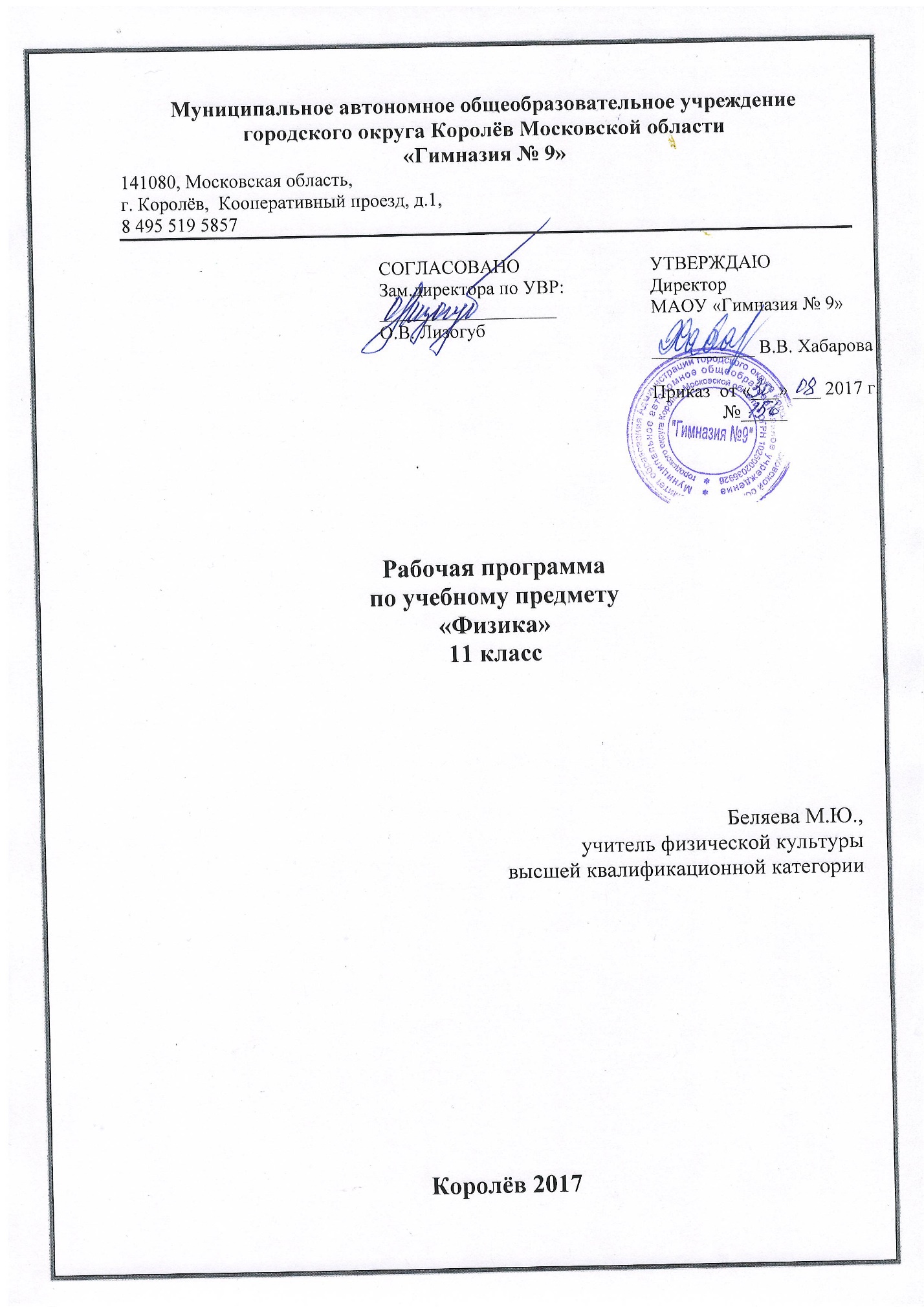 Пояснительная запискаРабочая программа по физике составлена на основе нормативных документов:Федеральный закон от 29 декабря .  № 273- ФЗ  «Об образовании в Российской Федерации»;Приказ от 5 марта . № 1089 «Об утверждении федерального компонента государственных образовательных стандартов» с изменениями от 31.01.2012г. №69;Изучение физики в старшей школе на базовом уровне направлено на достижение следующих целей:освоение знаний о фундаментальных физических законах и принципах, лежащих в основе современной физической картины мира; наиболее важных открытиях в области физики, оказавших определяющее влияние на развитие техники и технологии; методах научного познания природы; овладение умениями проводить наблюдения, планировать и выполнять эксперименты, выдвигать гипотезы и строить модели, применять полученные знания по физике для объяснения разнообразных физических явлений и свойств веществ; практического использования физических знаний; оценивать достоверность естественнонаучной информации;развитие познавательных интересов, интеллектуальных и творческих способностей в процессе приобретения знаний и умений по физике с использованием различных источников информации, в том числе средств современных информационных технологий; формирование умений оценивать достоверность естественнонаучной информации; воспитание убежденности в возможности познания законов природы; использования достижений физики на благо развития человеческой цивилизации; необходимости сотрудничества в процессе совместного выполнения задач, уважительного отношения к мнению оппонента при обсуждении проблем естественнонаучного содержания; готовности к морально-этической оценке использования научных достижений, чувства ответственности за защиту окружающей среды; использование приобретенных знаний и умений для решения практических задач повседневной жизни, обеспечения безопасности собственной жизни, рационального природопользования и охраны окружающей среды.Изучение курса физики в 11 классах структурировано на основе физических теорий  следующим образом: электродинамика, квантовая физика и элементы астрофизики.	Рабочая программа предусматривает формирование у школьников общеучебных умений и навыков, универсальных способов деятельности и ключевых компетенций. Приоритетами для школьного курса физики на этапе основного общего образования являются:Познавательная деятельность:Использование для познавания окружающего мира различных естественнонаучных методов: наблюдение, измерение, эксперимент, моделирование;Формирование умений различать факты, гипотезы, причины, следствия, доказательства, законы, теории;Овладение адекватными способами решения теоретических и экспериментальных задач;Приобретение опыта выдвижения гипотез для объяснения известных фактов и экспериментальной проверки выдвигаемых гипотез.Информационно-коммуникативная деятельность:Владение монологической и диалогической речью. Способность понимать точку зрения собеседника и признавать право на иное мнениеИспользовать для решения познавательных и коммуникативных задач различных источников информацииРефлексивная деятельность:Владение навыками контроля и оценки своей деятельности, умением предвидеть возможные результаты своих действий;Организация учебной деятельности: постановка цели, планирование, определение оптимального соотношения цели и средств.Место предмета в учебном плане	Федеральный базисный учебный план для образовательных учреждений Российской Федерации отводит 136 часов для обязательного изучения физики на базовом уровне ступени среднего (полного) общего образования. В том числе в 11 классе 68 учебных часов из расчета 2 учебных часа в неделю. В примерной программе предусмотрен резерв свободного времени для использования разнообразных форм организации учебного процесса, внедрения современных методов обучения и педагогических технологий, учета местных условий. Формы и средства контроля 	В ходе изучения курса физики 11  класса предусмотрен тематический и итоговый контроль в форме зачетов, контрольных работ. 	Общее количество контрольных работ, проводимых после изучения различных тем  равно 5 и 1 зачет:  	Кроме того, в ходе изучения данного курса физики проводятся тестовые и самостоятельные работы, занимающие  небольшую часть урока  (от 10 до  20 минут). В результате изучения физики на базовом уровне выпускник должен:Знатьфизические законы (формулировки, формулы):законы механики Ньютона, принципы суперпозиции и относительности, Закон Паскаля, закон Архимеда, закон Гука, ззакон всемирного тяготения, законы сохранения энергии, импульса, заряда, основное уравнение МКТ, уравнение состояния идеального газа, законы термодинамики, закон Кулона, законы Ома, закон Джоуля-Ленца,закон электромагнитной индукции,законы отражения и преломления света,постулаты СТО,закон связи массы и энергии,закон фотоэффекта,постулаты Бора,закон радиоактивного распада.Понимать смысл понятий:физическое явление, физическая величина, модель, гипотеза, принцип, постулат, теория, пространство, время, инерциальная система отсчета, материальная точка, вещество, взаимодействие, идеальный газ, резонанс, электромагнитные колебания,электромагнитная волна, атом, квант, фотон, атомное ядро,дефект масс,энергия связи,радиоактивность, планеты, звезды, галактика.Уметь:описывать и объяснять результаты наблюдений изученных явлений,описывать фундаментальные опыты, оказавшие существенное влияние на развитие физики, применять полученные знание для решения физических задач,измерять: скорость, ускорение свободного падения, плотность вещества, силу, работу, мощность, энергию, электрическое сопротивление, ЭДС и внутреннее сопротивление источника тока, показатель преломления стекла, оптическую силу линзы, длину световой волны.использовать приобретенные знания и умения в практической деятельности и повседневной жизни для обеспечения безопасности жизнедеятельности в процессе использования транспортных средств, бытовых электроприборов.СОДЕРЖАНИЕ УЧЕБНОГО КУРСА ФИЗИКА  11 КЛАСС2 часа в неделю (70 часов в год)1. Электродинамика (продолжение) (9 ч)Магнитное поле. Взаимодействие токов. Магнитное поле. Индукция магнитного поля. Сила Ампера. Сила Лоренца. Магнитные свойства вещества. Электромагнитная индукция. Открытие электромагнитной индукции. Правило Ленца. Электроизмерительные приборы. Магнитный поток. Закон электромагнитной индукции. Вихревое электрическое поле. Самоиндукция. Индуктивность. Энергия магнитного поля. Магнитные свойства вещества. Электромагнитное поле. Фронтальные лабораторные работыНаблюдение действия магнитного поля на ток.Изучение явления электромагнитной индукции.Колебания и волны (10 ч)Механические колебания (1 ч)Свободные колебания. Математический маятник. Гармонические колебания. Амплитуда, период, частота и фаза колебаний. Вынужденные колебания. Резонанс. Автоколебания.2. Электрические колебания (21 ч) Свободные колебания в колебательном контуре. Период свободных электрических колебаний. Вынужденные колебания. Переменный электрический ток. Активное сопротивление, емкость и индуктивность в цепи переменного тока. Мощность в цепи переменного тока. Резонанс в электрической цепи.Производство, передача и потребление электрической энергии Генерирование энергии. Трансформатор. Передача электрической энергии. Механические волны Продольные и поперечные волны. Длина волны. Скорость распространения волны. Звуковые волны. Интерференция волн. Электромагнитные волны Излучение электромагнитных волн. Свойства электромагнитных волн. Принцип радиосвязи. Телевидение. Принцип Гюйгенса. Дифракция волн.3. Световые волны (16ч)Закон преломления света. Полное внутреннее отражение. Призма. Формула тонкой линзы. Получение изображения с помощью линзы. Оптические приборы. Их разрешающая способность. Светоэлектромагнитные волны. Скорость света и методы ее измерения. Дисперсия света. Интерференция света. Когерентность. Дифракция света. Дифракционная решетка. Поперечность световых волн. Поляризация света. Излучение и спектры.  Шкала электромагнитных волн.Основы специальной теории относительностиПостулаты теории относительности. Принцип относительности Эйнштейна. Постоянство скорости света. Пространство и время в специальной теории относительности. Релятивистская динамика. Связь массы и энергии.Излучение и спектры 4. Квантовая физика (16 ч)Световые кванты Тепловое излучение. Постоянная Планка. Фотоэффект. Уравнение Эйнштейна для фотоэффекта. Фотоны. Опыты Лебедева и Вавилова.  Атомная физика Строение атома. Опыты Резерфорда. Квантовые постулаты Бора. Модель атома водорода по Бору. Трудности теории Бора. Квантовая механика. Гипотеза де Бройля. Соотношение неопределенностей Гейзенберга. Корпускулярно-волновой дуализм. Дифракция электронов. Лазеры. Физика атомного ядра. Элементарные частицы  Методы регистрации элементарных частиц. Радиоактивные превращения. Закон радиоактивного распада и его статистический характер. Протонно-нейтронная модель строения атомного ядра. Дефект масс и энергия связи нуклонов в ядре. Деление и синтез ядер. Ядерная энергетика. Физика элементарных частиц. Статистический характер процессов в микромире. Античастицы.5. Строение и эволюция Вселенной (3 ч)Строение Солнечной системы. Система Земля – Луна. Солнце – ближайшая к нам звезда. Звезды и источники их энергии. Современные представления о происхождении и эволюции Солнца, звезд, галактик. Применимость законов физики для объяснения природы космических объектов.Календарно - тематическое планирование. 11 класс.№ п/пДатаДатаТема урока№ п/пПланФактТема урокаЭлектродинамика (продолжение) (10 ч)Электродинамика (продолжение) (10 ч)Электродинамика (продолжение) (10 ч)Электродинамика (продолжение) (10 ч)Магнитное поле ( 6ч )Магнитное поле ( 6ч )Магнитное поле ( 6ч )Магнитное поле ( 6ч )1/1Стационарное магнитное поле2/2Сила Ампера3/3Лабораторная работа № 1 "Наблюдение действия магнитного поля на ток"4/4Сила Лоренца5/5Магнитные свойства вещества6/6Стационарное магнитное поле. ЗачетЭлектромагнитная индукция ( 4ч )Электромагнитная индукция ( 4ч )Электромагнитная индукция ( 4ч )Электромагнитная индукция ( 4ч )7/1Явление электромагнитной индукции8/2Направление индукционного тока. Правило Ленца9/3Лабораторная работа № 2"Изучение явления электромагнитной индукции"10/4Электромагнитная индукция. ЗачетКолебания и волны ( 10ч )Колебания и волны ( 10ч )Колебания и волны ( 10ч )Колебания и волны ( 10ч )Механические колебания  ( 1ч )Механические колебания  ( 1ч )Механические колебания  ( 1ч )Механические колебания  ( 1ч )11/1Лабораторная работа №3"Определение ускорения свободного падения при помощи нитяного маятникаЭлектромагнитные колебания  ( 3ч )Электромагнитные колебания  ( 3ч )Электромагнитные колебания  ( 3ч )Электромагнитные колебания  ( 3ч )12/1Аналогия между механическими  и электромагнитными колебаниями13/2Урок-практикум"Характеристики электромагнитных свободных колебаний"14/3Переменный электрический токПроизводство, передача и использование электрической энергии ( 2ч )Производство, передача и использование электрической энергии ( 2ч )Производство, передача и использование электрической энергии ( 2ч )Производство, передача и использование электрической энергии ( 2ч )15/1Трансформаторы16/2Производство, передача и использование электрической энергииМеханические волны (1ч )Механические волны (1ч )Механические волны (1ч )Механические волны (1ч )17/1Волна. Свойства волн и основные характеристикиЭлектромагнитные волны ( 3ч )Электромагнитные волны ( 3ч )Электромагнитные волны ( 3ч )Электромагнитные волны ( 3ч )18/1Опыты Герца19/2Изобретение радио А.С. Поповым. Принципы радиосвязи.20/3Колебания и волны. ЗачетОптика (14ч )Оптика (14ч )Оптика (14ч )Оптика (14ч )Световые  волны (7ч )Световые  волны (7ч )Световые  волны (7ч )Световые  волны (7ч )21/1Введение в оптику22/2Основные законы геометрической оптики23/3Лабораторная работа №4 "Экспериментальное измерение показателя преломления стекла"24/4Лабораторная работа №5 "Экспериментальное определение оптической силы и фокусного расстояния собирающей линзы"25/5Дисперсия света26/6Лабораторная работа № 6 "Измерение длины световой волны"27/7Лабораторная работа №7"Наблюдение интерференции, дифракции и поляризации светаЭлементы теории относительности (3ч)Элементы теории относительности (3ч)Элементы теории относительности (3ч)Элементы теории относительности (3ч)28/1Элементы специальной теории относительности. Постулаты Эйнштейна29/2Элементы релятивистской динамики30/3Элементы специальной теории относительности.Излучение и спектры ( 4ч)Излучение и спектры ( 4ч)Излучение и спектры ( 4ч)Излучение и спектры ( 4ч)31/1Излучение и спектры. Шкала электромагнитных излучений32/2Шкала электромагнитных излучений33/3Лабораторная работа № 8"Наблюдение сплошного и линейчатого спектров"34/4Оптика. ЗачетКвантовая физика  ( 13ч )Квантовая физика  ( 13ч )Квантовая физика  ( 13ч )Квантовая физика  ( 13ч )Световые кванты ( 3ч )Световые кванты ( 3ч )Световые кванты ( 3ч )Световые кванты ( 3ч )35/1Законы фотоэффекта36/2Фотоны. Гипотеза де Бройля37/3Квантовые свойства света: световое давление, химическое действие светаАтомная физика ( 3ч)Атомная физика ( 3ч)Атомная физика ( 3ч)Атомная физика ( 3ч)38/1Квантовые постулаты Бора. Излучение и поглощение света атомом.39/2Лазеры40/3Световые кванты. Атомная физика. ЗачетФизика атомного ядра. Элементарные частицы  ( 7ч )Физика атомного ядра. Элементарные частицы  ( 7ч )Физика атомного ядра. Элементарные частицы  ( 7ч )Физика атомного ядра. Элементарные частицы  ( 7ч )41/1Лабораторная работа № 9"Изучение треков заряженных частиц по готовым фотографиям"42/2Радиоактивность43/3Энергия связи атомных ядер44/4Цепная ядерная реакция. Атомная электростанция.45/5Применение физики ядра на практике. Биологическое действие радиоактивных излучений.46/6Элементарные частицы47/7Физика ядра и физика элементарных частиц. ЗачетЗначение физики для развития мира и  производительных сил общества (1ч)Значение физики для развития мира и  производительных сил общества (1ч)Значение физики для развития мира и  производительных сил общества (1ч)Значение физики для развития мира и  производительных сил общества (1ч)48/1Физическая картина мираСтроение и эволюция вселенной ( 9ч)Строение и эволюция вселенной ( 9ч)Строение и эволюция вселенной ( 9ч)Строение и эволюция вселенной ( 9ч)49/1Небесная сфера.  Звездное небо.50/2Законы Кеплера51/3Строение Солнечной системы52/4Система Земля-Луна53/5Общие сведения о Солнце, его источники энергии и внутреннее строение54/6Физическая природа звезд55/7Наша Галактика56/8Происхождение и эволюция галактик. Красное смещение57/9Жизнь и разум во ВселеннойОбобщающее повторение. (11 ч)Обобщающее повторение. (11 ч)Обобщающее повторение. (11 ч)Обобщающее повторение. (11 ч)58/1Обобщающее повторение. Основы кинематики59/2Обобщающее повторение. Основы динамики60/3Обобщающее повторение. Законы сохранения61/4Обобщающее повторение. Механические колебания и волны62/5Обобщающее повторение. Основы молекулярно-кинетической теории63/6Обобщающее повторение. Основы термодинамики64/7Обобщающее повторение. Электрическое поле65/8Обобщающее повторение. Законы постоянного тока66/9Обобщающее повторение. Электромагнитная индукция67/10Обобщающее повторение. Электромагнитные волны68/11Обобщающее повторение.